Maus Essay TopicsAssignment: Choose on of the following topics and write a 5 paragraph essay 
DUE TURSDAY DECEMBER 20thThough the author was born in Sweden after the end of the Holocaust, the events have nevertheless had a profound effect on his life. Discuss the nature of these effects and why the Holocaust remains such a formative event.Maus is written in the rather unconventional form of a graphic novel. Is this format an effective means of telling a Holocaust narrative? How might it differ from a more conventional Holocaust narrative?Discuss Art's portrayal of his father. Is it a fair portrayal? What feelings does Art have about this portrayal?Throughout Maus, Art is consumed with guilt. Discuss these different forms of guilt. How do they relate to one another? How do they differ?Maus is not about experiencing the Holocaust but surviving its impact. Agree or Disagree.Discuss how ‘Maus’ uses style and artistic devices to add meaning and story beyond the dialogue and narrative. ​

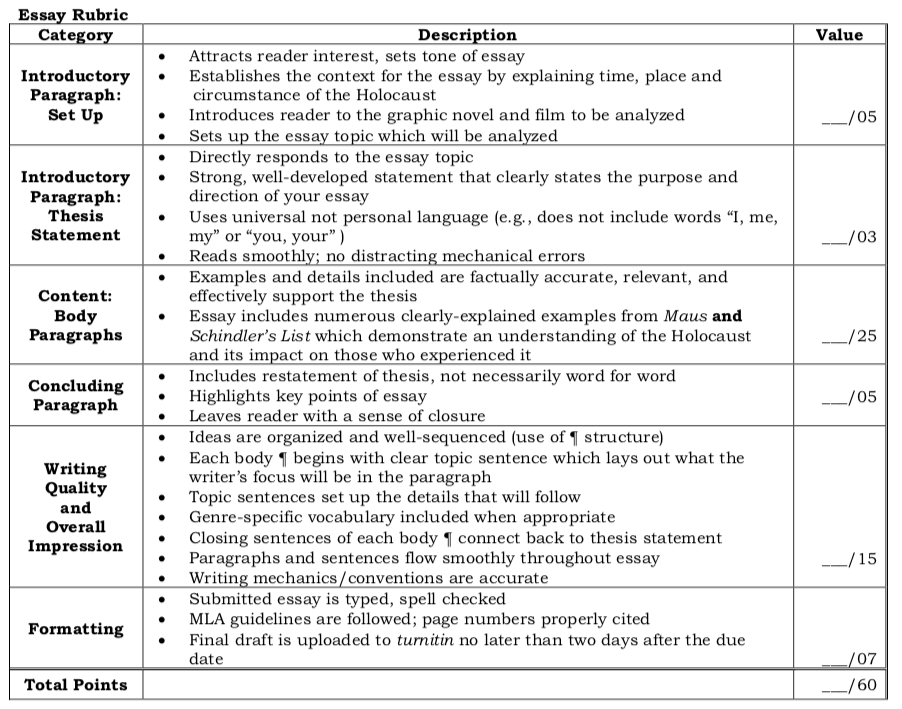 